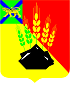 АДМИНИСТРАЦИЯ МИХАЙЛОВСКОГО МУНИЦИПАЛЬНОГО РАЙОНА ПОСТАНОВЛЕНИЕ 
17.09.2021                                              с. Михайловка                                                № 1000-паО внесении изменений и дополнений в постановление администрации Михайловского муниципального района от 02.11.2018 №1131-па «Об утверждении Плана мероприятий по росту доходного потенциала, оптимизации расходов и совершенствованию долговой политики Михайловского муниципального района на период с 2018 по 2024 годы»В соответствии с Бюджетным кодексом Российской Федерации, Федеральным законом от 06 октября 2003 года № 131-ФЗ «Об общих принципах организации местного самоуправления в Российской Федерации», в целях обеспечения сбалансированности бюджета Михайловского муниципального района на 2017-2019 годы, руководствуясь статьей 45 Устава Михайловского муниципального района, администрация Михайловского муниципального района  ПОСТАНОВЛЯЕТ:1. Внести изменения в постановление администрации Михайловского муниципального района от 02.11.2018 № 1131-па «Об утверждении Плана мероприятий по росту доходного потенциала, оптимизации расходов и совершенствованию долговой политики Михайловского муниципального района на период с 2018 по 2024 годы»:	1.1. дополнить раздел 4 Плана мероприятий по росту доходного потенциала, оптимизации расходов и совершенствованию долговой политики Михайловского муниципального района на период с 2018 по 2024 годы» п.п. 4.17. следующего содержания: 2. Контроль исполнения настоящего постановления оставляю за собой.Глава Михайловского муниципального района –Глава администрации района                                                       В.В. Архипов4.16Оптимизация штатной  численности учебно – вспомогательного персонала работников муниципального бюджетного общеобразовательного учреждения «Средняя общеобразовательная школа им. А.И. Крушанова с. Михайловка» Михайловского муниципального района Ноябрь   2021 годаДиректор МБОУ СОШ им. А.И. Крушанова с. Михайловка Михайловского муниципального района